26 жовтняМіжнародний день шкільних бібліотек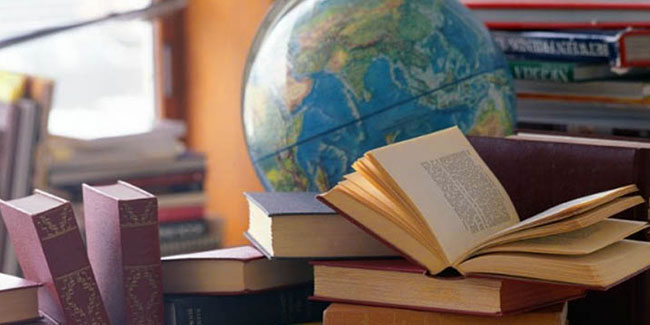 Засновником цієї календарної події виступає всесвітня організація ЮНЕСКО, за ініціативою Міжнародної асоціації шкільних бібліотек і вперше свято було проведено в 1999-му році. Дата святкування Міжнародного дня шкільних бібліотек в багатьох країнах, зокрема і в Україні - щорічно в четвертий понеділок жовтня. В Англії, наприклад, цей День відзначається в перший понеділок жовтня і приурочений до початку шкільних канікул, коли настає перший день їхнього Національного Тижня дитячої книги, що включає в себе і національний День поезії, який проводиться в четвер.Важливість забезпечення та поширення грамотності, всіляке сприяння належному навчанню - один з основних пріоритетів сучасного суспільства й атмосфера, яка створюється професійними бібліотекарями, найбільш сприятлива у цьому процесі.Нагадаємо, за даними проекту DilovaMova.com, національний День бібліотек в Україні відзначається щорічно 30-го вересня.В 2020 році Міжнародний день шкільних бібліотек припадає на 26 жовтня.